Зарегистрировано в Минюсте России 6 марта 2014 г. N 31529МИНИСТЕРСТВО ОБРАЗОВАНИЯ И НАУКИ РОССИЙСКОЙ ФЕДЕРАЦИИПРИКАЗот 23 января 2014 г. N 36ОБ УТВЕРЖДЕНИИ ПОРЯДКАПРИЕМА НА ОБУЧЕНИЕ ПО ОБРАЗОВАТЕЛЬНЫМ ПРОГРАММАМ СРЕДНЕГОПРОФЕССИОНАЛЬНОГО ОБРАЗОВАНИЯСписок изменяющих документов(в ред. Приказа Минобрнауки России от 11.12.2015 N 1456)В соответствии с частью 8 статьи 55 Федерального закона от 29 декабря 2012 г. N 273-ФЗ "Об образовании в Российской Федерации" (Собрание законодательства Российской Федерации, 2012, N 53, ст. 7598; 2013, N 19, ст. 2326; N 23, ст. 2878; N 27, ст. 3462; N 30, ст. 4036; N 48, ст. 6165) и подпунктом 5.2.30 Положения о Министерстве образования и науки Российской Федерации, утвержденного постановлением Правительства Российской Федерации от 3 июня 2013 г. N 466 (Собрание законодательства Российской Федерации, 2013, N 23, ст. 2923; N 33, ст. 4386; N 37, ст. 4702; официальный интернет-портал правовой информации http://www.pravo.gov.ru, 4 января 2014 г.), приказываю:1. Утвердить прилагаемый Порядок приема на обучение по образовательным программам среднего профессионального образования.2. Признать утратившим силу приказ Министерства образования и науки Российской Федерации от 28 января 2013 г. N 50 "Об утверждении Порядка приема граждан на обучение по образовательным программам среднего профессионального образования на 2013/14 учебный год" (зарегистрирован Министерством юстиции Российской Федерации 22 апреля 2013 г., регистрационный N 28246).МинистрД.В.ЛИВАНОВПриложениеУтвержденприказомМинистерства образования и наукиРоссийской Федерацииот 23 января 2014 г. N 36ПОРЯДОКПРИЕМА НА ОБУЧЕНИЕ ПО ОБРАЗОВАТЕЛЬНЫМ ПРОГРАММАМ СРЕДНЕГОПРОФЕССИОНАЛЬНОГО ОБРАЗОВАНИЯСписок изменяющих документов(в ред. Приказа Минобрнауки России от 11.12.2015 N 1456)I. Общие положения1. Настоящий Порядок приема на обучение по образовательным программам среднего профессионального образования (далее - Порядок) регламентирует прием граждан Российской Федерации, иностранных граждан, лиц без гражданства, в том числе соотечественников, проживающих за рубежом (далее - граждане, лица, поступающие), на обучение по образовательным программам среднего профессионального образования по профессиям, специальностям среднего профессионального образования (далее - образовательные программы) в образовательные организации, осуществляющие образовательную деятельность по образовательным программам среднего профессионального образования (далее - образовательные организации), за счет бюджетных ассигнований федерального бюджета, бюджетов субъектов Российской Федерации, местных бюджетов, по договорам об образовании, заключаемым при приеме на обучение за счет средств физических и (или) юридических лиц (далее - договор об оказании платных образовательных услуг), а также определяет особенности проведения вступительных испытаний для инвалидов и лиц с ограниченными возможностями здоровья.(в ред. Приказа Минобрнауки России от 11.12.2015 N 1456)Прием иностранных граждан на обучение в образовательные организации осуществляется за счет бюджетных ассигнований федерального бюджета, бюджетов субъектов Российской Федерации или местных бюджетов в соответствии с международными договорами Российской Федерации, федеральными законами или установленной Правительством Российской Федерации квотой на образование иностранных граждан в Российской Федерации, а также по договорам об оказании платных образовательных услуг.2. Действие настоящего Порядка не распространяется на образовательные организации, осуществляющие образовательную деятельность по основным профессиональным образовательным программам, реализуемым в интересах обороны и безопасности государства, обеспечения законности и правопорядка.3. Правила приема в конкретную организацию, осуществляющую образовательную деятельность, на обучение по образовательным программам устанавливаются в части, не урегулированной законодательством об образовании, организацией, осуществляющей образовательную деятельность, самостоятельно <1>.--------------------------------<1> Часть 9 статьи 55 Федерального закона "Об образовании в Российской Федерации" (Собрание законодательства Российской Федерации, 2012, N 53, ст. 7598; 2013, N 19, ст. 2326; N 23, ст. 2878; N 27, ст. 3462; N 30, ст. 4036; N 48, ст. 6165).4. Прием в образовательные организации лиц для обучения по образовательным программам осуществляется по заявлениям лиц, имеющих основное общее или среднее общее образование, если иное не установлено Федеральным законом от 29 декабря 2012 г. N 273-ФЗ "Об образовании в Российской Федерации" (далее - Федеральный закон).5. Прием на обучение по образовательным программам за счет бюджетных ассигнований федерального бюджета, бюджетов субъектов Российской Федерации и местных бюджетов является общедоступным, если иное не предусмотрено частью 4 статьи 68 Федерального закона <2>.--------------------------------<2> Собрание законодательства Российской Федерации, 2012, N 53, ст. 7598; 2013, N 19, ст. 2326; N 23, ст. 2878; N 27, ст. 3462; N 30, ст. 4036; N 48, ст. 6165.6. Образовательная организация осуществляет передачу, обработку и предоставление полученных в связи с приемом в образовательную организацию персональных данных поступающих в соответствии с требованиями законодательства Российской Федерации в области персональных данных.7. Организацию приема на обучение в филиале осуществляет приемная комиссия образовательной организации в порядке, определяемом правилами приема.8. Условиями приема на обучение по образовательным программам должны быть гарантированы соблюдение права на образование и зачисление из числа поступающих, имеющих соответствующий уровень образования, наиболее способных и подготовленных к освоению образовательной программы соответствующего уровня и соответствующей направленности лиц <3>.--------------------------------<3> Часть 6 статьи 55 Федерального закона "Об образовании в Российской Федерации" (Собрание законодательства Российской Федерации, 2012, N 53, ст. 7598; 2013, N 19, ст. 2326; N 23, ст. 2878; N 27, ст. 3462; N 30, ст. 4036; N 48, ст. 6165).II. Организация приема в образовательную организацию9. Организация приема на обучение по образовательным программам осуществляется приемной комиссией образовательной организации (далее - приемная комиссия).Председателем приемной комиссии является руководитель образовательной организации.10. Состав, полномочия и порядок деятельности приемной комиссии регламентируются положением о ней, утверждаемым руководителем образовательной организации.11. Работу приемной комиссии и делопроизводство, а также личный прием поступающих и их родителей (законных представителей) организует ответственный секретарь приемной комиссии, который назначается руководителем образовательной организации.12. Для организации и проведения вступительных испытаний по специальностям, требующим наличия у поступающих определенных творческих способностей, физических и (или) психологических качеств (далее - вступительные испытания), председателем приемной комиссии утверждаются составы экзаменационных и апелляционных комиссий. Полномочия и порядок деятельности экзаменационных и апелляционных комиссий определяются положениями о них, утвержденными председателем приемной комиссии.13. При приеме в образовательную организацию обеспечиваются соблюдение прав граждан в области образования, установленных законодательством Российской Федерации, гласность и открытость работы приемной комиссии.14. С целью подтверждения достоверности документов, представляемых поступающими, приемная комиссия вправе обращаться в соответствующие государственные (муниципальные) органы и организации.III. Организация информирования поступающих15. Образовательная организация объявляет прием на обучение по образовательным программам только при наличии лицензии на осуществление образовательной деятельности по этим образовательным программам.16. Образовательная организация обязана ознакомить поступающего и (или) его родителей (законных представителей) со своим уставом, с лицензией на осуществление образовательной деятельности, со свидетельством о государственной аккредитации, с образовательными программами и другими документами, регламентирующими организацию и осуществление образовательной деятельности, права и обязанности обучающихся.17. В целях информирования о приеме на обучение образовательная организация размещает информацию на официальном сайте организации в информационно-телекоммуникационной сети "Интернет" (далее - официальный сайт), а также обеспечивает свободный доступ в здание образовательной организации к информации, размещенной на информационном стенде (табло) приемной комиссии и (или) в электронной информационной системе (далее вместе - информационный стенд).18. Приемная комиссия на официальном сайте образовательной организации и информационном стенде до начала приема документов размещает следующую информацию:18.1. Не позднее 1 марта:правила приема в образовательную организацию;условия приема на обучение по договорам об оказании платных образовательных услуг;перечень специальностей (профессий), по которым образовательная организация объявляет прием в соответствии с лицензией на осуществление образовательной деятельности (с выделением форм получения образования (очная, очно-заочная, заочная);требования к уровню образования, которое необходимо для поступления (основное общее или среднее общее образование);перечень вступительных испытаний;информацию о формах проведения вступительных испытаний;информацию о возможности приема заявлений и необходимых документов, предусмотренных настоящим Порядком, в электронной форме;особенности проведения вступительных испытаний для инвалидов и лиц с ограниченными возможностями здоровья;(в ред. Приказа Минобрнауки России от 11.12.2015 N 1456)информацию о необходимости (отсутствии необходимости) прохождения поступающими обязательного предварительного медицинского осмотра (обследования); в случае необходимости прохождения указанного осмотра - с указанием перечня врачей-специалистов, перечня лабораторных и функциональных исследований, перечня общих и дополнительных медицинских противопоказаний.18.2. Не позднее 1 июня:общее количество мест для приема по каждой специальности (профессии), в том числе по различным формам получения образования;количество мест, финансируемых за счет бюджетных ассигнований федерального бюджета, бюджетов субъектов Российской Федерации, местных бюджетов по каждой специальности (профессии), в том числе по различным формам получения образования;количество мест по каждой специальности (профессии) по договорам об оказании платных образовательных услуг, в том числе по различным формам получения образования;правила подачи и рассмотрения апелляций по результатам вступительных испытаний;информацию о наличии общежития и количестве мест в общежитиях, выделяемых для иногородних поступающих;образец договора об оказании платных образовательных услуг.19. В период приема документов приемная комиссия ежедневно размещает на официальном сайте образовательной организации и информационном стенде приемной комиссии сведения о количестве поданных заявлений по каждой специальности (профессии) с выделением форм получения образования (очная, очно-заочная, заочная).Приемная комиссия образовательной организации обеспечивает функционирование специальных телефонных линий и раздела на официальном сайте образовательной организации для ответов на обращения, связанные с приемом в образовательную организацию.IV. Прием документов от поступающих20. Прием в образовательные организации по образовательным программам проводится на первый курс по личному заявлению граждан.(в ред. Приказа Минобрнауки России от 11.12.2015 N 1456)Прием документов начинается не позднее 20 июня.(в ред. Приказа Минобрнауки России от 11.12.2015 N 1456)Прием заявлений в образовательные организации на очную форму получения образования осуществляется до 15 августа, а при наличии свободных мест в образовательной организации прием документов продлевается до 25 ноября текущего года.(в ред. Приказа Минобрнауки России от 11.12.2015 N 1456)Прием заявлений у лиц, поступающих для обучения по образовательным программам по специальностям (профессиям), требующим у поступающих определенных творческих способностей, физических и (или) психологических качеств, осуществляется до 10 августа.(в ред. Приказа Минобрнауки России от 11.12.2015 N 1456)Сроки приема заявлений в образовательные организации на иные формы получения образования (очно-заочная, заочная) устанавливаются правилами приема.21. При подаче заявления (на русском языке) о приеме в образовательные организации поступающий предъявляет следующие документы:21.1. Граждане Российской Федерации:оригинал или ксерокопию документов, удостоверяющих его личность, гражданство;оригинал или ксерокопию документа об образовании и (или) документа об образовании и о квалификации;(в ред. Приказа Минобрнауки России от 11.12.2015 N 1456)4 фотографии.21.2. Иностранные граждане, лица без гражданства, в том числе соотечественники, проживающие за рубежом:копию документа, удостоверяющего личность поступающего, либо документ, удостоверяющий личность иностранного гражданина в Российской Федерации, в соответствии со статьей 10 Федерального закона от 25 июля 2002 г. N 115-ФЗ "О правовом положении иностранных граждан в Российской Федерации" <4>;--------------------------------<4> Собрание законодательства Российской Федерации, 2002, N 30, ст. 3032; 2003, N 27, ст. 2700; N 46, ст. 4437; 2004, N 35, ст. 3607; N 45, ст. 4377; 2006, N 30, ст. 3286; N 31, ст. 3420; 2007, N 1, ст. 21; N 49, ст. 6071; N 50, ст. 6241; 2008, N 19, ст. 2094; N 30, ст. 3616; 2009, N 19, ст. 2283; N 23, ст. 2760; N 26, ст. 3125; N 52, ст. 6450; 2010, N 21, ст. 2524; N 30, ст. 4011; N 31, ст. 4196; N 40, ст. 4969; N 52, ст. 7000; 2011, N 1, ст. 29, ст. 50; N 13, ст. 1689; N 17, ст. 2318, ст. 2321; N 30, ст. 4590; N 47, ст. 6608; N 49, ст. 7043, ст. 7061; N 50, ст. 7342, ст. 7352; 2012, N 31, ст. 4322; N 47, ст. 6397; N 53, ст. 7640, ст. 7645; 2013, N 19, ст. 2309, ст. 2310; N 23, ст. 2866; N 27, ст. 3461, ст. 3470, ст. 3477; N 30, ст. 4037, ст. 4040, ст. 4057; официальный интернет-портал правовой информации http://www.pravo.gov.ru, 30 декабря 2013 г.оригинал документа (документов) иностранного государства об образовании и (или) документа об образовании и о квалификации (далее - документ иностранного государства об образовании), если удостоверяемое указанным документом образование признается в Российской Федерации на уровне соответствующего образования в соответствии со статьей 107 Федерального закона <5> (в случае, установленном Федеральным законом, - также свидетельство о признании иностранного образования);(в ред. Приказа Минобрнауки России от 11.12.2015 N 1456)--------------------------------<5> Собрание законодательства Российской Федерации, 2012, N 53, ст. 7598; 2013, N 19, ст. 2326; N 23, ст. 2878; N 27, ст. 3462; N 30, ст. 4036; N 48, ст. 6165; 2014, N 6, ст. 562, ст. 566; N 19, ст. 2289; N 22, ст. 2769; N 23, ст. 2933; N 26, ст. 3388; N 30, ст. 4263; 2015, N 1, ст. 42, ст. 53, ст. 72; N 14, ст. 2008; N 27, ст. 3951, ст. 3989; N 29, ст. 4339, ст. 4364.(сноска в ред. Приказа Минобрнауки России от 11.12.2015 N 1456)заверенный в установленном порядке перевод на русский язык документа иностранного государства об образовании и приложения к нему (если последнее предусмотрено законодательством государства, в котором выдан такой документ);(в ред. Приказа Минобрнауки России от 11.12.2015 N 1456)копии документов или иных доказательств, подтверждающих принадлежность соотечественника, проживающего за рубежом, к группам, предусмотренным статьей 17 Федерального закона от 24 мая 1999 г. N 99-ФЗ "О государственной политике Российской Федерации в отношении соотечественников за рубежом" <6>;--------------------------------<6> Собрание законодательства Российской Федерации, 1999, N 22, ст. 2670; 2002, N 22, ст. 2031; 2004, N 35, ст. 3607; 2006, N 1, ст. 10; N 31, ст. 3420; 2008, N 30, ст. 3616; 2009, N 30, ст. 3740; 2010, N 30, ст. 4010; 2013, N 27, ст. 3477; N 30, ст. 4036.4 фотографии.Фамилия, имя и отчество (последнее - при наличии) поступающего, указанные в переводах поданных документов, должны соответствовать фамилии, имени и отчеству (последнее - при наличии), указанным в документе, удостоверяющем личность иностранного гражданина в Российской Федерации.21.3. При необходимости создания специальных условий при проведении вступительных испытаний - инвалиды и лица с ограниченными возможностями здоровья дополнительно - документ, подтверждающий инвалидность или ограниченные возможности здоровья, требующие создания указанных условий.(п. 21.3 введен Приказом Минобрнауки России от 11.12.2015 N 1456)22. В заявлении поступающим указываются следующие обязательные сведения:фамилия, имя и отчество (последнее - при наличии);дата рождения;реквизиты документа, удостоверяющего его личность, когда и кем выдан;о предыдущем уровне образования и документе об образовании и (или) документе об образовании и о квалификации, его подтверждающем;(в ред. Приказа Минобрнауки России от 11.12.2015 N 1456)специальность(и)/профессию(и), для обучения по которым он планирует поступать в образовательную организацию, с указанием условий обучения и формы получения образования (в рамках контрольных цифр приема, мест по договорам об оказании платных образовательных услуг);нуждаемость в предоставлении общежития;необходимость создания для поступающего специальных условий при проведении вступительных испытаний в связи с его инвалидностью или ограниченными возможностями здоровья.(абзац введен Приказом Минобрнауки России от 11.12.2015 N 1456)В заявлении также фиксируется факт ознакомления (в том числе через информационные системы общего пользования) с копиями лицензии на осуществление образовательной деятельности, свидетельства о государственной аккредитации образовательной деятельности по образовательным программам и приложения к ним или отсутствия копии указанного свидетельства. Факт ознакомления заверяется личной подписью поступающего.Подписью поступающего заверяется также следующее:получение среднего профессионального образования впервые;ознакомление (в том числе через информационные системы общего пользования) с датой предоставления оригинала документа об образовании и (или) документа об образовании и о квалификации.(в ред. Приказа Минобрнауки России от 11.12.2015 N 1456)В случае представления поступающим заявления, содержащего не все сведения, предусмотренные настоящим пунктом, и (или) сведения, не соответствующие действительности, образовательная организация возвращает документы поступающему.23. При поступлении на обучение по специальностям, входящим в перечень специальностей, при приеме на обучение по которым поступающие проходят обязательные предварительные медицинские осмотры (обследования) в порядке, установленном при заключении трудового договора или служебного контракта по соответствующей должности или специальности, утвержденный постановлением Правительства Российской Федерации от 14 августа 2013 г. N 697 <7>, поступающие проходят обязательные предварительные медицинские осмотры (обследования) в порядке, установленном при заключении трудового договора или служебного контракта по соответствующим должности, профессии или специальности.(п. 23 в ред. Приказа Минобрнауки России от 11.12.2015 N 1456)--------------------------------<7> Собрание законодательства Российской Федерации, 2013, N 33, ст. 4398.<8> Сноска исключена. - Приказ Минобрнауки России от 11.12.2015 N 1456.24. Поступающие вправе направить заявление о приеме, а также необходимые документы через операторов почтовой связи общего пользования (далее - по почте), а также в электронной форме (если такая возможность предусмотрена в образовательной организации) в соответствии с Федеральным законом от 6 апреля 2011 г. N 63-ФЗ "Об электронной подписи" <9>, Федеральным законом от 27 июля 2006 г. N 149-ФЗ "Об информации, информационных технологиях и о защите информации" <10>, Федеральным законом от 7 июля 2003 г. N 126-ФЗ "О связи" <11>. При направлении документов по почте поступающий к заявлению о приеме прилагает ксерокопии документов, удостоверяющих его личность и гражданство, документа об образовании и (или) документа об образовании и о квалификации, а также иных документов, предусмотренных настоящим Порядком.(в ред. Приказа Минобрнауки России от 11.12.2015 N 1456)--------------------------------<9> Собрание законодательства Российской Федерации, 2011, N 15, ст. 2036; N 27, ст. 3880; 2012, N 29, ст. 3988; 2013, N 14, ст. 1668; N 27, ст. 3463, ст. 3477.<10> Собрание законодательства Российской Федерации, 2006, N 31, ст. 3448; 2010, N 31, ст. 4196; 2011, N 15, ст. 2038; N 30, ст. 4600; 2012, N 31, ст. 4328; 2013, N 14, ст. 1658; N 23, ст. ст. 2870; N 27, ст. 3479; официальный интернет-портал правовой информации http://www.pravo.gov.ru, 30 декабря 2013 г.<11> Собрание законодательства Российской Федерации, 2003, N 28, ст. 2895; 2004, N 35, ст. 3607; N 45, ст. 4377; 2005, N 19, ст. 1752; 2006, N 6, ст. 636; N 10, ст. 1069; N 31, ст. 3431, ст. 3452; 2007, N 1, ст. 8; N 7, ст. 835; 2008, N 18, ст. 1941; 2009, N 29, ст. 3625; 2010, N 7, ст. 705; N 15, ст. 1737; N 27, ст. 3408; N 31, ст. 4190; 2011, N 7, ст. 901; N 9, ст. 1205; N 25, ст. 3535; N 27, ст. 3873, ст. 3880; N 29, ст. 4284, ст. 4291; N 30, ст. 4590; N 45, ст. 6333; N 49, ст. 7061; N 50, ст. 7351, ст. 7366; 2012, N 31, ст. 4322, ст. 4328; 2013, N 19, ст. 2326; N 27, ст. 3450, N 43, ст. 5451; N 49, ст. 6339, 6347; официальный интернет-портал правовой информации http://www.pravo.gov.ru, 30 декабря 2013 г.Документы, направленные по почте, принимаются при их поступлении в образовательную организацию не позднее сроков, установленных пунктом 20 настоящего Порядка.При личном представлении оригиналов документов поступающим допускается заверение их ксерокопии образовательной организацией.25. Не допускается взимание платы с поступающих при подаче документов, указанных в пункте 21 настоящего Порядка.26. На каждого поступающего заводится личное дело, в котором хранятся все сданные документы.27. Поступающему при личном представлении документов выдается расписка о приеме документов.28. По письменному заявлению поступающие имеют право забрать оригинал документа об образовании и (или) документа об образовании и о квалификации и другие документы, представленные поступающим. Документы должны возвращаться образовательной организацией в течение следующего рабочего дня после подачи заявления.(в ред. Приказа Минобрнауки России от 11.12.2015 N 1456)V. Вступительные испытания29. В соответствии с перечнем вступительных испытаний при приеме на обучение по образовательным программам среднего профессионального образования по профессиям и специальностям, требующим у поступающих наличия определенных творческих способностей, физических и (или) психологических качеств, утверждаемым Министерством образования и науки Российской Федерации <12>, проводятся вступительные испытания при приеме на обучение по следующим специальностям среднего профессионального образования:--------------------------------<12> Часть 8 статьи 55 Федерального закона "Об образовании в Российской Федерации" (Собрание законодательства Российской Федерации, 2012, N 53, ст. 7598; 2013, N 19, ст. 2326; N 23, ст. 2878; N 27, ст. 3462; N 30, ст. 4036; N 48, ст. 6165).49.02.01 Физическая культура, 49.02.02 Адаптивная физическая культура, 20.02.04 Пожарная безопасность, 20.02.02 Защита в чрезвычайных ситуациях, 40.02.02 Правоохранительная деятельность, 44.02.03 Педагогика дополнительного образования <13>, 31.02.01 Лечебное дело, 31.02.02 Акушерское дело, 31.02.05 Стоматология ортопедическая, 34.02.01 Сестринское дело, 42.02.01 Реклама, 53.02.01 Музыкальное образование, 54.02.06 Изобразительное искусство и черчение, 53.02.09 Театрально-декорационное искусство, 53.02.08 Музыкальное звукооператорское мастерство, 52.02.03 Цирковое искусство, 53.02.02 Музыкальное искусство эстрады (по видам), 52.02.05 Искусство эстрады, 52.02.04 Актерское искусство, 54.02.05 Живопись, 54.02.07 Скульптура, 55.02.02 Анимация, 52.02.01 Искусство балета, 52.02.02 Искусство танца (по видам), 51.02.01 Народное художественное творчество (по видам), 54.02.04 Реставрация, 54.02.01 Дизайн (по отраслям), 54.02.02 Декоративно-прикладное искусство и народные промыслы (по видам), 54.02.03 Художественное оформление изделий текстильной и легкой промышленности, 53.02.07 Теория музыки, 53.02.03 Инструментальное исполнительство (по видам инструментов), 53.02.04 Вокальное искусство, 53.02.05 Сольное и хоровое народное пение, 53.02.06 Хоровое дирижирование, 43.02.02 Парикмахерское искусство, 43.02.03 Стилистика и искусство визажа, 35.02.12 Садово-парковое и ландшафтное строительство, 29.02.01 Конструирование, моделирование и технология изделий из кожи, 29.02.04 Конструирование, моделирование и технология швейных изделий, 29.02.03 Конструирование, моделирование и технология изделий из меха, 07.02.01 Архитектура.--------------------------------<13> В случае подготовки педагога дополнительного образования в следующих областях деятельности: музыкальной, сценической, хореографии, изобразительной, декоративно-прикладном искусстве и физкультурно-оздоровительной.30. Вступительные испытания проводятся в письменной и (или) устной форме, в виде прослушивания, просмотра, собеседования или в ином виде, определяемом правилами приема.31. Вступительное испытание, проводимое в устной форме, оформляется протоколом, в котором фиксируются вопросы к поступающему и комментарии экзаменаторов.31.1. Результаты вступительных испытаний оцениваются по зачетной системе. Успешное прохождение вступительных испытаний подтверждает наличие у поступающих определенных творческих способностей, физических и (или) психологических качеств, необходимых для обучения по соответствующим образовательным программам.(п. 31.1 введен Приказом Минобрнауки России от 11.12.2015 N 1456)VI. Особенности проведения вступительных испытаний дляинвалидов и лиц с ограниченными возможностями здоровья(в ред. Приказа Минобрнауки России от 11.12.2015 N 1456)32. Инвалиды и лица с ограниченными возможностями здоровья при поступлении в образовательные организации сдают вступительные испытания с учетом особенностей психофизического развития, индивидуальных возможностей и состояния здоровья (далее - индивидуальные особенности) таких поступающих.(в ред. Приказа Минобрнауки России от 11.12.2015 N 1456)33. При проведении вступительных испытаний обеспечивается соблюдение следующих требований:вступительные испытания проводятся для инвалидов и лиц с ограниченными возможностями здоровья в одной аудитории совместно с поступающими, не имеющими ограниченных возможностей здоровья, если это не создает трудностей для поступающих при сдаче вступительного испытания;(в ред. Приказа Минобрнауки России от 11.12.2015 N 1456)присутствие ассистента из числа работников образовательной организации или привлеченных лиц, оказывающего поступающим необходимую техническую помощь с учетом их индивидуальных особенностей (занять рабочее место, передвигаться, прочитать и оформить задание, общаться с экзаменатором);(в ред. Приказа Минобрнауки России от 11.12.2015 N 1456)поступающим предоставляется в печатном виде инструкция о порядке проведения вступительных испытаний;поступающие с учетом их индивидуальных особенностей могут в процессе сдачи вступительного испытания пользоваться необходимыми им техническими средствами;материально-технические условия должны обеспечивать возможность беспрепятственного доступа поступающих в аудитории, туалетные и другие помещения, а также их пребывания в указанных помещениях (наличие пандусов, поручней, расширенных дверных проемов, лифтов, при отсутствии лифтов аудитория должна располагаться на первом этаже; наличие специальных кресел и других приспособлений).Дополнительно при проведении вступительных испытаний обеспечивается соблюдение следующих требований в зависимости от категорий поступающих с ограниченными возможностями здоровья:а) для слепых:задания для выполнения на вступительном испытании, а также инструкция о порядке проведения вступительных испытаний оформляются рельефно-точечным шрифтом Брайля или в виде электронного документа, доступного с помощью компьютера со специализированным программным обеспечением для слепых, или зачитываются ассистентом;письменные задания выполняются на бумаге рельефно-точечным шрифтом Брайля или на компьютере со специализированным программным обеспечением для слепых, или надиктовываются ассистенту;поступающим для выполнения задания при необходимости предоставляется комплект письменных принадлежностей и бумага для письма рельефно-точечным шрифтом Брайля, компьютер со специализированным программным обеспечением для слепых;б) для слабовидящих:обеспечивается индивидуальное равномерное освещение не менее 300 люкс;поступающим для выполнения задания при необходимости предоставляется увеличивающее устройство;задания для выполнения, а также инструкция о порядке проведения вступительных испытаний оформляются увеличенным шрифтом;в) для глухих и слабослышащих:обеспечивается наличие звукоусиливающей аппаратуры коллективного пользования, при необходимости поступающим предоставляется звукоусиливающая аппаратура индивидуального пользования;г) для лиц с тяжелыми нарушениями речи, глухих, слабослышащих все вступительные испытания по желанию поступающих могут проводиться в письменной форме;д) для лиц с нарушениями опорно-двигательного аппарата (тяжелыми нарушениями двигательных функций верхних конечностей или отсутствием верхних конечностей):письменные задания выполняются на компьютере со специализированным программным обеспечением или надиктовываются ассистенту;по желанию поступающих все вступительные испытания могут проводиться в устной форме.VII. Общие правила подачи и рассмотрения апелляций34. По результатам вступительного испытания поступающий имеет право подать в апелляционную комиссию письменное заявление о нарушении, по его мнению, установленного порядка проведения испытания и (или) несогласии с его результатами (далее - апелляция).35. Рассмотрение апелляции не является пересдачей вступительного испытания. В ходе рассмотрения апелляции проверяется только правильность оценки результатов сдачи вступительного испытания.36. Апелляция подается поступающим лично на следующий день после объявления результата вступительного испытания. При этом поступающий имеет право ознакомиться со своей работой, выполненной в ходе вступительного испытания, в порядке, установленном образовательной организацией. Приемная комиссия обеспечивает прием апелляций в течение всего рабочего дня.(в ред. Приказа Минобрнауки России от 11.12.2015 N 1456)Рассмотрение апелляций проводится не позднее следующего дня после дня ознакомления с работами, выполненными в ходе вступительных испытаний.37. В апелляционную комиссию при рассмотрении апелляций рекомендуется включать в качестве независимых экспертов представителей органов исполнительной власти субъектов Российской Федерации, осуществляющих государственное управление в сфере образования.38. Поступающий имеет право присутствовать при рассмотрении апелляции. Поступающий должен иметь при себе документ, удостоверяющий его личность, и экзаменационный лист.39. С несовершеннолетним поступающим имеет право присутствовать один из родителей или иных законных представителей.40. После рассмотрения апелляции выносится решение апелляционной комиссии об оценке по вступительному испытанию.41. При возникновении разногласий в апелляционной комиссии проводится голосование, и решение утверждается большинством голосов.Оформленное протоколом решение апелляционной комиссии доводится до сведения поступающего (под роспись).VIII. Зачисление в образовательную организацию42. Поступающий представляет оригинал документа об образовании и (или) документа об образовании и о квалификации в сроки, установленные образовательной организацией.(п. 42 в ред. Приказа Минобрнауки России от 11.12.2015 N 1456)43. По истечении сроков представления оригиналов документов об образовании и (или) документов об образовании и о квалификации руководителем образовательной организации издается приказ о зачислении лиц, рекомендованных приемной комиссией к зачислению и представивших оригиналы соответствующих документов. Приложением к приказу о зачислении является пофамильный перечень указанных лиц. Приказ с приложением размещается на следующий рабочий день после издания на информационном стенде приемной комиссии и на официальном сайте образовательной организации.(в ред. Приказа Минобрнауки России от 11.12.2015 N 1456)В случае если численность поступающих, включая поступающих, успешно прошедших вступительные испытания, превышает количество мест, финансовое обеспечение которых осуществляется за счет бюджетных ассигнований федерального бюджета, бюджетов субъектов Российской Федерации, местных бюджетов, образовательная организация осуществляет прием на обучение по образовательным программам среднего профессионального образования на основе результатов освоения поступающими образовательной программы основного общего или среднего общего образования, указанных в представленных поступающими документах об образовании и (или) документах об образовании и о квалификации.(в ред. Приказа Минобрнауки России от 11.12.2015 N 1456)44. При наличии свободных мест, оставшихся после зачисления, в том числе по результатам вступительных испытаний, зачисление в образовательную организацию осуществляется до 1 декабря текущего года.(п. 44 введен Приказом Минобрнауки России от 11.12.2015 N 1456)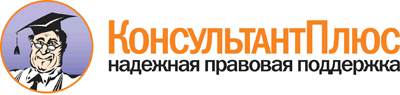  Приказ Минобрнауки России от 23.01.2014 N 36
(ред. от 11.12.2015)
"Об утверждении Порядка приема на обучение по образовательным программам среднего профессионального образования"
(Зарегистрировано в Минюсте России 06.03.2014 N 31529) Документ предоставлен КонсультантПлюс

www.consultant.ru 

Дата сохранения: 17.02.2017 
 